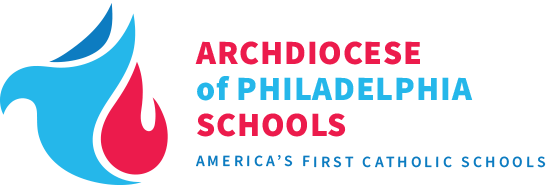 
OFFICE OF CATHOLIC EDUCATIONThis evaluation is based upon formal and informal classroom supervision on the part of the administrator for our first-year teachers. 
The first evaluation is due at the end of the first trimester/semesterThe second evaluation is due at the end of the second trimester/semesterThe assessment must be sent to Jeanne Steitz at the Office of Catholic EducationRespond to each of the statements below by checking the box that most closely corresponds to your observation.Date:  _______________________________Name (Last, First, MI):  _______________________________________		FT:    PT:  School:  _____________________________________	County:  _______________________Grade(s):  _____________	Subject(s):  ________________________________________________________________________________ 	_________________ (Inductee’s Signature)  	(Date) 
_____________________________________ 	_________________ (Principal’s Signature)  	(Date)General Assessment of Teacher’s PerformanceGeneral Assessment of Teacher’s PerformanceGeneral Assessment of Teacher’s PerformanceGeneral Assessment of Teacher’s PerformanceDistinguished  Proficient  Basic  Ineffective  Evaluation Scale4  =  Closest Adherence to the Stated Objective
1  =  Least Adherence to the Stated ObjectivePhilosophy, Policies & Procedures1234Fosters a Catholic atmosphere in the classroomFosters a community of faith within the schoolDemonstrates Catholic values and principlesObserves the Archdiocesan and local parish/regional school
policies and proceduresPreparation and Planning1234Demonstrates understanding of curriculum standards and guidelinesDevelops an effective lesson plan that includes rigorous and relevant instruction and incorporates clear goals and objectivesManages classroom time efficientlyUses a variety of resources to support special needs and varied learning styles within the classroomInstructional Practices1234Clear and appropriate target set for studentsEmploys teaching strategies that are appropriate to the ability of each studentUses a variety of assessment practicesEffectively incorporates higher order learning skillsUses flexible grouping to enhance the learning environmentCreates opportunities for remediation and enrichment within the classroom leading to academic progress of learners within the classroomProvides clear and effective feedback to studentInvolves student in self-assessment practicesFacilitates student engagement in classroom learningIntegrates technology within instructionMaintains communication with mentor, coordinator, administrator, and regular education teachersClassroom Environment1234Works to connect instructional practices with school-wide goalsEmploys teaching strategies that are appropriate to the ability of each studentProvides clear expectations for students within a learning environmentUses knowledge of student ability Uses knowledge of student abilities to shape instructionSets high expectations of respectful interaction between student/teacher and student/studentDemonstrates effective teaching and professional behavior within the classroomProvides for a safe and productive learning environmentProfessional Growth1234Shares knowledge of and conforms to all Archdiocesan professional codes and standardsParticipates in in-service opportunities to strengthen professional practiceUses ongoing staff development practices to improve instructionDemonstrates appropriate progress towards fulfillment of goals set at the beginning of the school year Dresses in a manner that if reflective of a Catholic school educatorEmploys reflective strategies to strengthen ongoing professional growth and developmentDates of Classroom visits (minimum of 6 visits)Dates of Classroom visits (minimum of 6 visits)CommendationsCommendations123RecommendationsRecommendations123